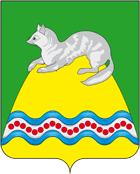 АДМИНИСТРАЦИЯ КРУТОГОРОВСКОГО СЕЛЬСКОГО ПОСЕЛЕНИЯ СОБОЛЕВСКОГО МУНИЦИПАЛЬНОГО РАЙОНА КАМЧАТСКОГО КРАЯ __________________________________________________________________РАСПОРЯЖЕНИЕАДМИНИСТРАЦИИ  КРУТОГОРОВСКОГО СЕЛЬСКОГО ПОСЕЛЕНИЯ«14 »  июля   2016  №  70п. Крутогоровский В связи с признанием электронного аукциона №0138300016016000001 на основании ч. 8 ст. 67 Федерального закона от 05 апреля 2013 г. № 44-ФЗ «О КОНТРАКТНОЙ СИСТЕМЕ В СФЕРЕ ЗАКУПОК ТОВАРОВ, РАБОТ, УСЛУГ ДЛЯ ОБЕСПЕЧЕНИЯ ГОСУДАРСТВЕННЫХ И МУНИЦИПАЛЬНЫХ НУЖД»:1. Внести изменения в документацию об электронном аукционе в части сроков размещения извещения и проведения прочих процедур, а также отдельных характеристик товара.2. Подготовить и разместить на официальном сайте РФ www.zakupki.gov.ru техническую часть документации, в том числе обоснование начальной (максимальной) цены контракта, документацию о проведении электронного аукциона и проект контракта. Передать поступившие заявки на рассмотрение комиссии по осуществлению закупок на поставку товаров, оказание услуг, выполнение работ для нужд Крутогоровского сельского поселения для подведения итогов электронного аукциона. Разместить на официальном сайте РФ www.zakupki.gov.ru предусмотренные процедурами протоколы.3. Контроль исполнения настоящего приказа оставляю за собой.Глава  администрацииКрутогоровского сельского поселения                             Г.Н.Овчаренко О внесение изменений в распоряжение администрации Крутогоровского сельского поселения от 23.07. 16 № 63 «Об осуществлении закупки  путем проведения электронного аукциона»